2023年大同市固体废物污染环境防治信息公   告2023年大同市一般工业固体废物产生量为4742.55万吨，危险废物产生量为31.7万吨，生活垃圾产生量为88.27万吨，建筑垃圾产生量为109.17万吨，城镇污水污泥产生量为18.12万吨。大同市固体废物污染环境防治信息详细情况如下。一、一般工业固体废物（一）产生、利用及处置情况2023年，大同市一般工业固体废物产生量4742.55万吨，处置利用量为3122.97万吨，综合处置利用率为65.85%。主要处置利用方式有填埋、发电、铺路、烧制高岭土、制砖、作为建筑材料、跨省转移利用等；累计贮存量为5315.16万吨。 （二）行业产生情况2023年，一般工业固体废物产生量排名前4的行业依次为采矿业、电力热力生产和供应业、制造业、水利（环境）和公共设施管理业，分别占全市一般工业固体废物产生量的60.75%、29.03%、10.18%、0.04%，详细情况见图1。图1  2023年大同市主要行业一般工业固体废物产生情况（三）主要产生种类2023年，一般工业固体废物产生量排名前五的种类依次为煤矸石、粉煤灰、炉渣、脱硫石膏、冶炼废渣，产生量分别占全市一般工业固体废物产生总量的60.75%、19.56%、7.11%、2.07%、1.58%，详细情况见表1。表1  一般工业固体废物主要种类产生、利用及处置情况（四）转移情况2023年，大同市跨省转移一般工业固体废物67.3万吨。主要情况见表2。表2  一般工业固体废物跨省转移情况二、危险废物（一）产生、利用及处置情况2023年，大同市危险废物（含医疗废物）产生量31.7万吨，利用量为21.55万吨（含利用往年贮存量0.0079万吨），利用率为67.95%，主要利用方式为R1作为燃料（直接燃烧除外）或以其他方式产生能量、R4再循环/再利用金属和金属化合物、R15其他；处置量为9.98万吨（含处置往年贮存量0.0082万吨），处置率为31.47%，主要处置方式为D1填埋、D10焚烧、C1水泥窑共处置；累计贮存量为0.27万吨。2023年，大同市医疗废物产生量1910.68吨，处置量1910.68吨，无害化处置率为100%，主要的处置方式为Y10医疗废物焚烧。（二）行业产生情况2023年，大同市危险废物产生量排名前五的行业依次为医药制造业、电力热力生产和供应业、交通运输（仓储）和邮政业、卫生社会和工作业、水利（环境）和公共设施管理业，分别占全市危险废物产生总量的66.16%、25.64%、0.63%、0.45%、0.19%，详细情况见图2。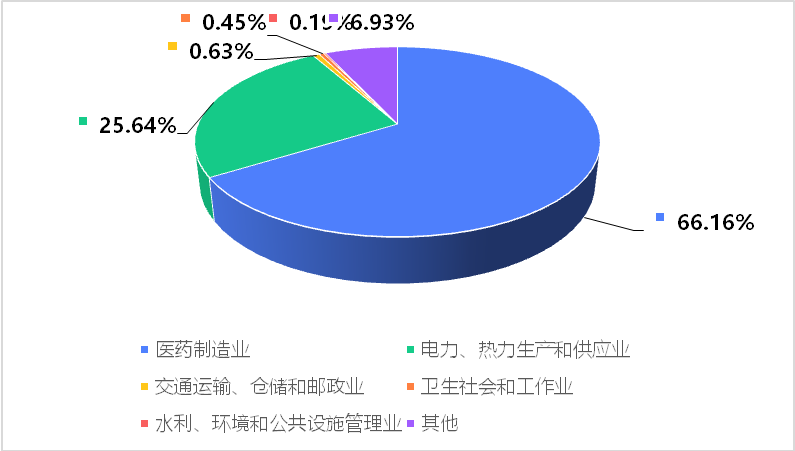 图2  2023年大同市主要行业危险废物产生情况（三）主要产生种类2023年，危险废物产生量排名前五的种类依次为HW02医药废物、HW18焚烧处置残渣、HW31含铅废物、HW08废矿物油与含矿物油废物、HW48有色金属采选和冶炼废物，产生量分别占全市危险废物产生总量的65.85%、25.28%、5.03%、1.03%、0.56%，详细情况见表5。表5  危险废物主要种类产生、利用及处置情况（四）危险废物转移情况2023年，大同市运行危险废物联单转移量61.74万吨，其中转入本市3.73万吨，移出本市0.69万吨。（五）危险废物许可证颁发情况2023年，大同市共有23家危险废物（含医疗废物）许可证持证单位，核准收集、利用、处置、贮存危险废物种类为HW01、HW02、HW03、HW08、HW13、HW31、HW49等，核准收集、利用、处置、贮存能力达到82.13万吨/年，实际收集、利用、处置、贮存危险废物种类为HW01、HW02、HW03、HW08、HW13、HW31、HW49等，实际收集、利用、处置、贮存量为33.33万吨。大同市危险废物许可证持证单位情况见表6。2023年，共颁发危险废物许可证用于处置医疗废物1份，核准处置能力3000吨/年，实际处置量1910.68吨。表6  危险废物许可证持证单位情况（六）危险废物自行利用处置情况2023年，大同市实际自行利用危险废物22047.98吨，处置危险废物（包括医疗废物）780.44吨，处置危险废物的主要种类为HW08废矿物油与含矿物油废物、HW12染料、涂料废物、HW31含铅废物、HW49其他废物。（七）主要处置设施情况2023年，大同市共有4家单位从事危险废物处置活动，危险废物处置能力为23.4万吨/年，主要处置设施情况见表7。表7  危险废物处置设施情况三、城乡生活垃圾（其他垃圾）情况（一）产生、利用及处理情况2023年市辖区生活垃圾产生496151.9吨，无害化处理496151.9吨，无害化处理率达100%；2023年浑源县生活垃圾产生44438吨，无害化处理44438吨，无害化处理率达100%；2023年灵丘县生活垃圾产生93360吨，无害化处理93360吨，无害化处理率达100%；2023年广灵县生活垃圾产生73661.9吨，无害化处理73661.9吨，无害化处理率达100%；2023年天镇县生活垃圾产生49332吨，无害化处理48346吨，无害化处理率达98%；2023年阳高县生活垃圾产生95578吨，无害化处理95578吨，无害化处理率达100%；2023年左云县生活垃圾产生30191.4吨，无害化处理30191.4吨，无害化处理率达100%。（二）生活垃圾处理设施情况1.生活垃圾焚烧发电项目大同市生活垃圾焚烧项目由大同富乔垃圾焚烧发电有限公司投建运营，项目分两期建设，一期2008年6月开工，投资6.5亿元，2009年10月投产，日处理城市生活垃圾1000吨。二期2018年8月开工建设，投资约1亿元，2020年1月投产，日处理能力达1500吨/日。立足于大同市健康发展需求，结合国家最新环保政策，2022年4月，富乔公司投资9800万元将二期项目日处理500吨循环流化床改造为日处理700吨机械炉排炉，2023年4月进入运行。2023年日均处理生活垃圾1359吨，运行良好。2.餐厨废弃物资源化处理项目大同市餐厨废弃物资源化处理项目由大同市驰奈能源科技有限公司承建运营，项目于2012年8月开工建设，投资7400万元，2014年6月建成并投入运行，设计处理能力100吨/日。2020年7月，驰奈公司对一期项目进行升级改造扩容，在原100吨/日的基础上扩容至130吨/日，投资3980万元，2023年8月进入试运行。2023年产生餐厨垃圾35750吨，无害化处理35750吨，资源化利用35750吨。3.浑源县生活垃圾无害化填埋场由浑源县市政公用事业服务中心负责，2014年起开始正式运行，设计库容87万立方，剩余库容45.2万立方，日均处理生活垃圾129吨，预计2033年封场。4.灵丘县生活垃圾无害化填埋场共建设有3座生活垃圾无害化填埋场，全部由灵丘县公用事业服务中心负责，一座位于灵丘县落水河乡顾城村北的大涧沟，2013年投入使用，设计填埋库容100万立方米，剩余库容46万立方米，日均处理生活垃圾130吨，预计2029年封场；一座在上寨生活垃圾卫生填埋场选址在上寨镇口头村，2022年投入运行，总库容42万立方米，剩余库容40.8万立方米，日均处理生活垃圾19吨，预计2037年封场；一座在东河南生活垃圾卫生填埋场选址在东河南镇峰北村，2022年投入运行，总库容78.61万立方米，剩余库容77.7万立方米，日均处理生活垃圾30吨，预计2037年封场。5.广灵县生活垃圾无害化填埋场由广灵县住建局负责，2009年投入使用，总库容120万立方米，剩余库容60万立方米，日均处理生活垃圾200吨，预计2027年封场。6.天镇县生活垃圾无害化填埋场由天镇县公用事业服务中心负责，2018年投入使用，填埋场总库容80万立方米，剩余库容60万立方米，日均处理生活垃圾100吨，预计2035年封场。7.阳高县生活垃圾无害化填埋场由阳高县公用事业服务中心负责2013年投入使用，总库容110万立方米，剩余库容40万立方米，日均处理生活垃圾164吨，预计2030年封场。8.左云县生活垃圾无害化填埋场由左云县市政公用中心负责，2015年投入使用，总库容60万立方米，剩余库容20万立方米，日均处理生活垃圾80吨。四、建筑垃圾情况（一）产生、利用及处理情况本市建筑垃圾产生量为1091740吨，其中工程垃圾552928.69吨、拆除垃圾506460.3吨、装修垃圾23169.7吨、其他9181.31吨；非资源化利用851115.7吨，其中填埋处理849116.7吨，堆放处理1999吨；资源化利用240624.3吨，其中工程弃土利用227334吨，分拣回收利用279.3吨，其他利用13011吨。2023 年大同市建筑垃圾主要种类产生情况见图3。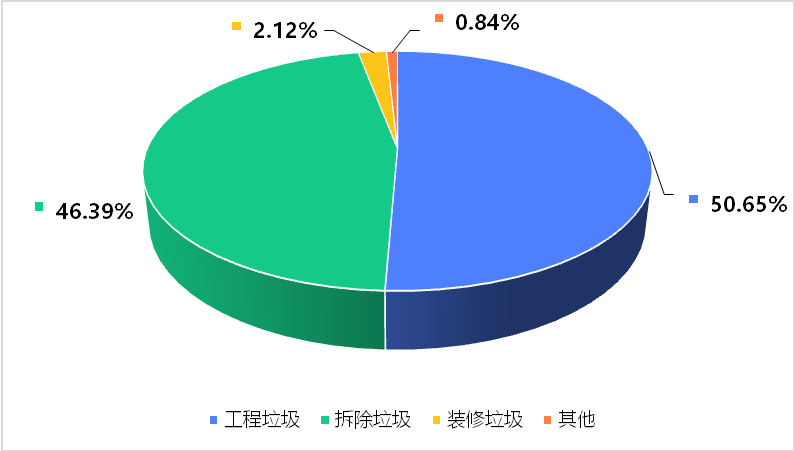 图3  2023年大同市建筑垃圾主要种类产生情况（二）设施建设情况2022年12月进行公开招标，2023年2月确定中标公司（九域丰源环保科技有限公司）。2023年9月与项目公司签订《大同市建筑垃圾资源化利用项目特许经营协议》，年处理100万吨建筑垃圾，计划投资2.57亿元，政府补贴10.91元/吨。现前期手续基本完成，3月份开工建设，4月份举行奠基仪式，计划2025年9月完工。五、城镇污水处理厂污泥（一）城镇污水处理厂污泥产生及处理情况2023年，大同市建成并运行的城镇污水处理厂16座，污泥产生量为18.12万吨，处置量为18.12万吨，处置率100%。（二）污泥处理设施情况2023年，大同市共有1家单位开展污泥处置活动，污泥处置能力为21.9万吨/年，主要处置设施情况见表8。表8  污泥处置设施情况（三）城镇污泥干化项目大同市污泥处理项目由大同富乔垃圾焚烧发电有限公司投建运营，项目分三期建设，一期2016年5月开工建设，项目总投资7000万元，2017年4月投产，日处理能力200吨/日，二期2018年1月开工建设，投资3000万元，2019年5月投产，处理能力达400吨/日，运行良好。废物种类产生量（万吨）综合利用量（万吨）处置量（万吨）贮存量（万吨）煤矸石2880.97279.771277.381323.82粉煤灰927.57159.86641.5126.21炉渣337.1829.3170.01137.87脱硫石膏98.2623.7173.281.27冶炼废渣74.8118.356.450.06转移的废物种类转入大同市（万吨）移出大同市（万吨）转移目的（处置/贮存/利用）粉煤灰040利用电石渣027.3利用废物种类产生量（吨）综合利用量（吨）处置量（吨）贮存量（吨）HW02医药废物208759.71195132.7213626.990HW18焚烧处置残渣80141.14079983.78157.36HW31含铅废物15946.3115147.83554.09244.39HW08废矿物油与含矿物油废物32792377.06363.28538.66HW48有色金属采选和冶炼废物1764.111211.150552.96危险废物许可证持证单位名称核准收集利用处置贮存废物类别/代码核准收集利用处置贮存能力（吨/年）实际收集利用处置贮存废物类别/代码实际收集利用处置贮存量（吨）许可证有效期大同天岳化工有限公司HW13有机树脂类废物（265-102-13）6000HW13有机树脂类废物（265-102-13）3816.382019年11月11日-2024年11月10日山西亿晨环保科技有限公司HW31含铅废物（384-004-31、900-052-31）、HW48有色金属采选和冶炼废物（321-031-48、321-003-48、321-004-48、321-005-48、321-006-48、321-007-48、321-008-48、321-009-48、321-010-48、321-011-48、321-012-48、321-013-48、321-014-48、321-016-48、321-017-48、321-018-48、321-019-48、321-020-48、321-021-48、321-022-48、321-027-48、321-028-48、321-029-48）106500HW31含铅废物（384-004-31、900-052-31）、HW48有色金属采选和冶炼废物（321-031-48、321-003-48、321-004-48、321-005-48、321-006-48、321-007-48、321-008-48、321-009-48、321-010-48、321-011-48、321-012-48、321-013-48、321-014-48、321-016-48、321-017-48、321-018-48、321-019-48、321-020-48、321-021-48、321-022-48、321-027-48、321-028-48、321-029-48）24986.982019年12月23日至2024年12月22日广灵金隅水泥有限公司HW02、HW03、HW04、HW05、HW06、HW08、HW09、HW11、HW12、HW13、HW16、HW17、HW18、HW19、HW24、HW32、HW34、HW35、HW37、HW39、HW40、HW47、HW49、HW5030000HW02、HW03、HW04、HW05、HW06、HW08、HW09、HW11、HW12、HW13、HW16、HW17、HW18、HW19、HW24、HW32、HW34、HW35、HW37、HW39、HW40、HW47、HW49、HW506802.42019年9月26日-2024年9月25日山西绿福园农业开发有限责任公司生物制药产生的菌渣、废母液HW02（275-006-02、276-002-02、HW04263-008-04）200000生物制药产生的菌渣、废母液HW02（275-006-02、276-002-02、HW04263-008-04）187792.562021年12月21日至2026年12月20日山西普源环保科技有限公司HW08废矿物油(900-199-08、900-200-08、900-203-08、900-209-08、900-214-08、900-216-08、900-217-08、900-218-08、900-219-08、900-220-08、900-249-08）50000HW08废矿物油(900-199-08、900-200-08、900-203-08、900-209-08、900-214-08、900-216-08、900-217-08、900-218-08、900-219-08、900-220-08、900-249-08）3316.322022年11月4日至2027年11月3日大同冀东水泥有限责任公司HW02、HW03、HW04、HW05、HW06、HW08、HW09、HW11（除261-101-11、261-104-11）、HW12、HW13、HW16、HW17、HW18、HW19、HW32、HW33（092-003-33）、HW34、HW35（除193-003-35）、HW37、HW38（除261-064-38、261-065-38）、HW39、HW40、HW45、HW49（除309-001-49、900-044-49、900-045-49）、HW50（除772-007-50）100000HW02、HW03、HW04、HW05、HW06、HW08、HW09、HW11（除261-101-11、261-104-11）、HW12、HW13、HW16、HW17、HW18、HW19、HW32、HW33（092-003-33）、HW34、HW35（除193-003-35）、HW37、HW38（除261-064-38、261-065-38）、HW39、HW40、HW45、HW49（除309-001-49、900-044-49、900-045-49）、HW50（除772-007-50）18950.932023年5月24日至2028年5月23日大同市绿耦环保科技有限公司HW01医疗废物、HW02医药废物、HW03废药物药品3960HW01医疗废物、HW02医药废物、HW03废药物药品1910.682023年12月26日至2026年12月25日大同市天森源环保科技有限公司焚烧处置残渣（772-002-18、772-003-18）100000焚烧处置残渣（772-002-18、772-003-18）83104.742021年8月11日至2024年8月10日大同市福君环保科技有限公司废矿物油HW08（900－199－08、900-200-08、900－201－08、900－214－08、900－217－08、900－218－08、900－219－08、900－220－08、900-221-08、900－249－08（仅限其他生产、销售、使用过程中产生的废矿物油））、废铅蓄电池HW31（900-052-31）废矿物油10000、废铅蓄电池30000废矿物油HW08（900－199－08、900-200-08、900－201－08、900－214－08、900－217－08、900－218－08、900－219－08、900－220－08、900-221-08、900－249－08（仅限其他生产、销售、使用过程中产生的废矿物油））、废铅蓄电池HW31（900-052-31）541.082022年11月9日至2025年11月8日大同市融兆废旧物资回收利用有限公司废矿物油HW08（900－199－08、900-200-08、900－201－08、900－214－08、900－217－08、900－218－08、900－219－08、900－220－08、900-221-08、900－249－08（仅限其他生产、销售、使用过程中产生的废矿物油））、废铅蓄电池HW31（900-052-31）废矿物油10000、废铅蓄电池30000废矿物油HW08（900－199－08、900-200-08、900－201－08、900－214－08、900－217－08、900－218－08、900－219－08、900－220－08、900-221-08、900－249－08（仅限其他生产、销售、使用过程中产生的废矿物油））、废铅蓄电池HW31（900-052-31）151.152023年3月23日至2026年3月22日大同森宇废旧物资回收有限公司废矿物油HW08（900-199-08、900-214-08、900-217-08、900-218-08、900-219-08、900-220-08、900-249-08）10000废矿物油HW08（900-199-08、900-214-08、900-217-08、900-218-08、900-219-08、900-220-08、900-249-08）88.22020年12月26日至2023年12月25日大同汇中再生资源回收有限公司废矿物油HW08（900—214—08）1500废矿物油HW08（900—214—08）0.92024年1月23日至2027年1月22日山西聚益生环境科技有限公司废矿物油HW08（900-199-08、900-201-08、900-214-08、900-217-08、900-218-08、900-219-08、900-220-08、900-249-08）1800废矿物油HW08（900-199-08、900-201-08、900-214-08、900-217-08、900-218-08、900-219-08、900-220-08、900-249-08）63.642023年1月6日至2026年1月5日山西众拓再生资源回收有限公司废矿物油HW08（900-199-08、900-214-08、900-217-08、900-218-08、900-219-08、900-220-08、900-249-08）500废矿物油HW08（900-199-08、900-214-08、900-217-08、900-218-08、900-219-08、900-220-08、900-249-08）26.822024年1月19日至2027年1月18日大同市光聚环保科技有限公司废矿物油HW08（900－199－08、900-200-08、900－201－08、900－214－08、900－217－08、900－218－08、900－219－08、900－220－08、900-221-08、900－249－08（仅限其他生产、销售、使用过程中产生的废矿物油））、废铅蓄电池HW31（900-052-31）废机滤(900-041-49)废矿物油4000、废铅蓄电池4000、废机滤1000废矿物油HW08（900－199－08、900-200-08、900－201－08、900－214－08、900－217－08、900－218－08、900－219－08、900－220－08、900-221-08、900－249－08（仅限其他生产、销售、使用过程中产生的废矿物油））、废铅蓄电池HW31（900-052-31）废机滤(900-041-49)433.892023年9月26日至2026年9月25日大同市长鹤环保科技有限公司废矿物油HW08（900－199－08、900-200-08、900－201－08、900－214－08、900－217－08、900－218－08、900－219－08、900－220－08、900-221-08、900－249－08（仅限其他生产、销售、使用过程中产生的废矿物油））、废铅蓄电池HW31（900-052-31）、HW03废药物、药品，HW04农药废物，HW06废有机溶剂与含有机溶剂废物（不包括900-402-06、900-404-06、900-405-06、900-407-06)，HW08沾染废矿物油的废弃包装物（900-249-08），HW09油/水、烃/水混合物或乳化液，HW12染料、涂料废物，HW13有机树脂类废物，HW16感光材料废物，HW17表面处理废物，HW22含铜废物，HW29含汞废物，HW31含铅废物，HW34废酸，HW35废碱（不包括193-003-35），HW36石棉废物，HW49其他废物（不包括772-006-49、900-042-49、900-047-49、900-999-49），HW49废机油滤芯、废空气滤芯、废矿物油桶（900-041-49），HW50废催化剂。88010废矿物油HW08（900－199－08、900-200-08、900－201－08、900－214－08、900－217－08、900－218－08、900－219－08、900－220－08、900-221-08、900－249－08（仅限其他生产、销售、使用过程中产生的废矿物油））、废铅蓄电池HW31（900-052-31）、HW03废药物、药品，HW04农药废物，HW06废有机溶剂与含有机溶剂废物（不包括900-402-06、900-404-06、900-405-06、900-407-06)，HW08沾染废矿物油的废弃包装物（900-249-08），HW09油/水、烃/水混合物或乳化液，HW12染料、涂料废物，HW13有机树脂类废物，HW16感光材料废物，HW17表面处理废物，HW22含铜废物，HW29含汞废物，HW31含铅废物，HW34废酸，HW35废碱（不包括193-003-35），HW36石棉废物，HW49其他废物（不包括772-006-49、900-042-49、900-047-49、900-999-49），HW49废机油滤芯、废空气滤芯、废矿物油桶（900-041-49），HW50废催化剂。1270.182022年12月6日至2025年12月5日、2022年09月22至2025年12月31日山西融能环保科技有限公司废催化剂（251-016-50、251-018-50、251-019-50、261-156-50、261-157-50、 261-158-50、261-159-50、261-160-50、261-161-50、261-165-50、261-166-50、261-169-50、261-177-50、261-178-50、261-179-50 、263-013-50、271-006-50、275-009-50 、276-006-50、900-049-50）2025废催化剂（251-016-50、251-018-50、251-019-50、261-156-50、261-157-50、 261-158-50、261-159-50、261-160-50、261-161-50、261-165-50、261-166-50、261-169-50、261-177-50、261-178-50、261-179-50 、263-013-50、271-006-50、275-009-50 、276-006-50、900-049-50）02022年09月22至2025年12月31日山西众山再生资源有限公司废铅蓄电池（900-052-31）3000废铅蓄电池（900-052-31）26.822022年09月22至2023年12月31日大同市亿锦环保科技有限公司废矿物油HW08(900-214-08)8000废矿物油HW08(900-214-08)56.72024年1月19日至2027年1月18日广灵县道合科技有限公司废矿物油HW08（900-199-08、900-214-08、900-217-08、900-218-08、900-219-08、900-220-08、900-249-083000废矿物油HW08（900-199-08、900-214-08、900-217-08、900-218-08、900-219-08、900-220-08、900-249-0814.632024年4月25日至2027年4月24日大同市顺邦隆环保科技有限公司废铁质油桶、废塑料油桶（900-249-08、900-041-49）10000废铁质油桶、废塑料油桶（900-249-08、900-041-49）3.542023年8月16日至2024年8月15日浑源县蓝天环保科技有限公司废矿物油HW08(900-214-08)3000废矿物油HW08(900-214-08)32023年11月2日至2024年11月1日山西大广盛铂科技有限公司废催化剂（251-016-50、251-018-50、251-019-50、261-156-50、261-157-50、 261-158-50、261-159-50、261-160-50、261-161-50、261-165-50、261-166-50、261-169-50、261-177-50、261-178-50、261-179-50 900-049-50）5000废催化剂（251-016-50、251-018-50、251-019-50、261-156-50、261-157-50、 261-158-50、261-159-50、261-160-50、261-161-50、261-165-50、261-166-50、261-169-50、261-177-50、261-178-50、261-179-50 900-049-50）02024年1月5日至2025年1月4日处置设施所属单位名称处置设施类型处置废物种类设计处置能力（吨/年）实际处置量（吨）使用年限/逾期关闭时间（填埋场）广灵金隅水泥有限公司水泥窑共处置HW02、HW03、HW04、HW05、HW06、HW08、HW09、HW11、HW12、HW13、HW16、HW17、HW18、HW19、HW24、HW32、HW34、HW35、HW37、HW39、HW40、HW47、HW49、HW50300006336.14大同冀东水泥有限责任公司水泥窑共处置HW02、HW03、HW04、HW05、HW06、HW08、HW09、HW11（除261-101-11、261-104-11）、HW12、HW13、HW16、HW17、HW18、HW19、HW32、HW33（092-003-33）、HW34、HW35（除193-003-35）、HW37、HW38（除261-064-38、261-065-38）、HW39、HW40、HW45、HW49（除309-001-49、900-044-49、900-045-49）、HW50（除772-007-50）10000018950.93大同市绿耦环保科技有限公司焚烧HW01医疗废物、HW02医药废物、HW03废药物药品39601910.68大同市天森源环保科技有限公司焚烧焚烧处置残渣（772-002-18、772-003-18）10000083104.74处置设施所属单位名称处置设施设备类型设计处置能力（万吨/年）实际处理量（万吨）大同富乔垃圾焚烧发电有限公司焚烧21.918.12